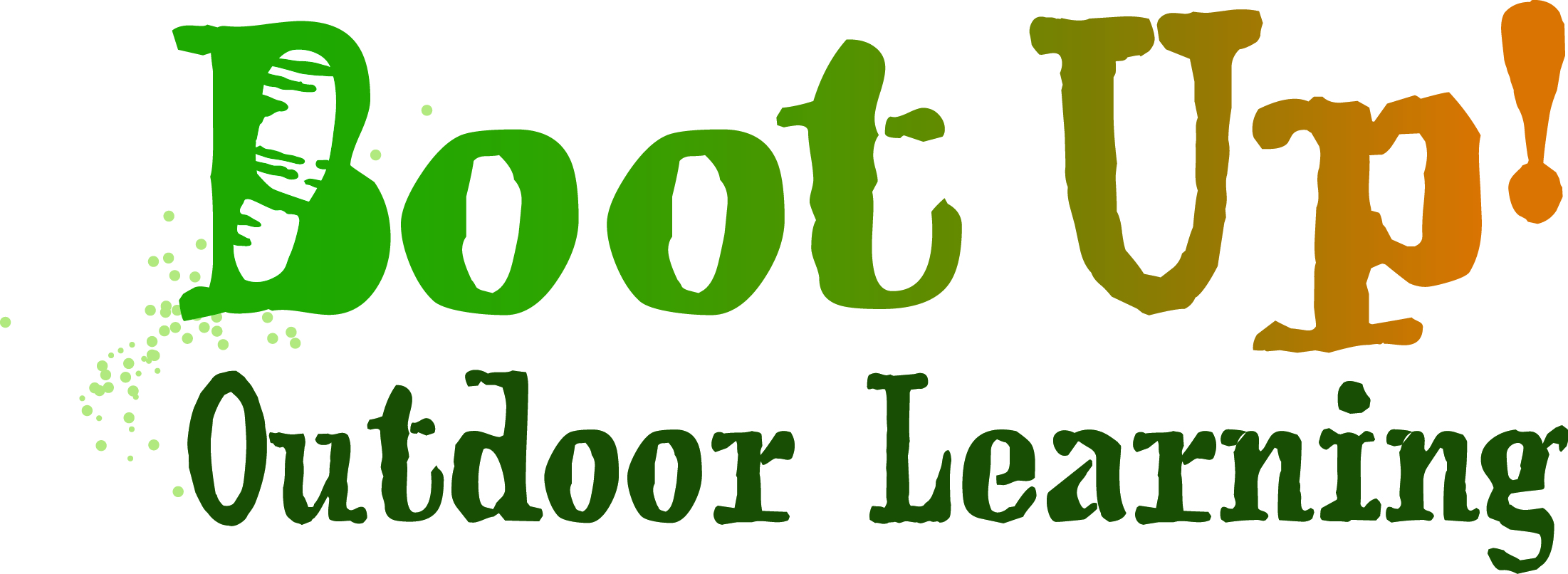 Boot Up! Outdoor Learning Barras Moor FarmPerranarworthalTR3 7PE7th September 2020Dear  After a prolonged closure due to the Covid-19 pandemic, we are pleased to announce we will be re-opening with some pilot sessions from the week beginning 14th September 2020. Gentle re-opening To start with we will open for two days a week for a maximum of 4 children and 4 staff with many new measures we have put in place. We will trial how our new procedures will work, especially bearing in mind both the challenges of behavioural and learning difficulties with some of our young people.  We have tried to keep it simple with one way systems, hand wash stations, sanitsed equipment and materials and working in ‘bubbles’ to give them a chance to get the best Boot Up experience they can have under current circumstances. (See Systems of Control risk assessment) We look forward to further enquiries for places so that we can start to build in additional days and offer the best service we can at the present time. DisclaimerAll schools and agencies taking up a place for their young person will have to complete a disclaimer form prior to starting (attached) agreeing to our terms and conditions laid out in this letter. This will help keep us, your school and your young people safe. Temperature TestingAll staff, young people and visitors will be temperature tested on arrival. If a young person is found to have a significantly raised temperature outside of the acceptable temperature range or has visible signs of being unwell, we will contact both the parents/carers and the school. We expect the school to let us have the contact details of all transport used so that we can call for a cab. The young person will be returned to school unless a carer/parent can be contacted to collect. The young person will be isolated in a dedicated area whilst waiting for transport. Test & Trace We will create a record of those entering the site and ALL staff, young people and visitors will be asked to sign in with name and contact details. Social Distancing All staff and young people will be asked to respect social distancing and monitored to keep 2m apart at all times. Food and DrinkYoung people will be asked to bring a PACKED LUNCH and their own named drinks bottle as sadly we cannot safely supply cooked food under the current restrictions. We understand that this may be a difficulty for some families so it might be worth the school liaising with those families who are entitled to free school meals to make an arrangement. We will NOT be able to sit all together for meals but dedicated staff will eat in a separate location with their young person. TransportWe will expect to be given contact details of all transport used for the young people and we WILL ask a young person to go home if they are either ill of being anti-social to such a degree that they need to be removed from the group ie: spitting or physical contact or absconding (see Risk Assessment - Keeping Safe)Personal effects We ask that all young people DO NOT bring personal effects with them to Boot Up such as phones, games and other devices, toys and excess bags. Their day-bag will be kept in a secure sanitized place during the day and not touched by others. Full Covid-19 Re-opening to the Public Risk Assessment and our System of Controls Re-opening to the public in line with Government Guidelines for re-opening of schools are available on our website at www.bootup.org.uk/ Or hard copies can be available on request. Please can you go through the attached leaflet ‘Keeping Everyone Safe - A Guide for Parents and Young People coming to Boot Up Outdoor Learning during Covid-19 with the young person and ensure the carer/parent has a copy. (also found on website www.bootup.org.uk/There is also an attached leaflet Keeping Everyone Safe- A Guide for Teachers, Support Staff and Young People coming to Boot Up Outdoor Learning during Covid-19 for schools so please go through this with staff who are involved with the young person. (also found on website www.bootup.org.uk/Please feel free to contact me on 07967132919 or jane@bootup.org.uk if you have any queries. Yours sincerely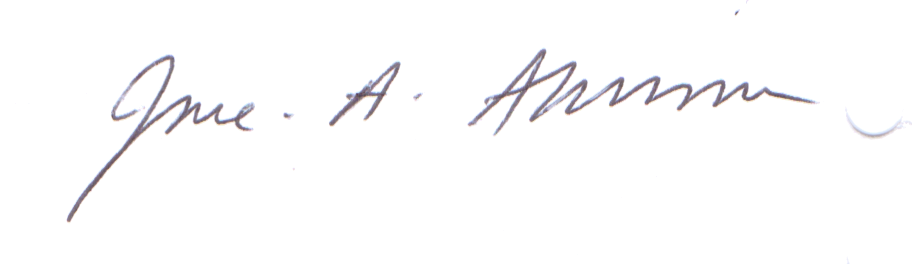 Jane AtkinsonOperations Manager 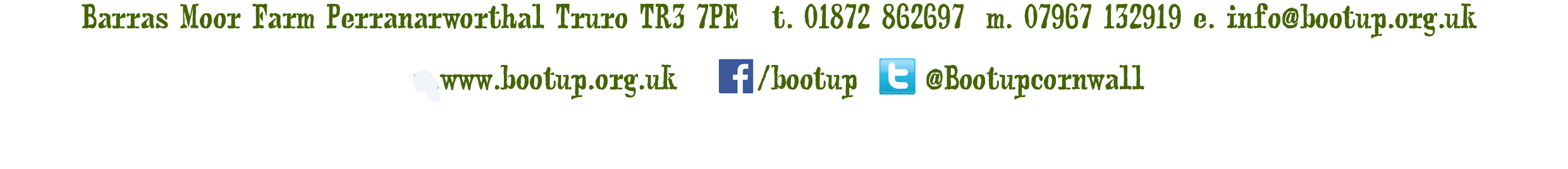 